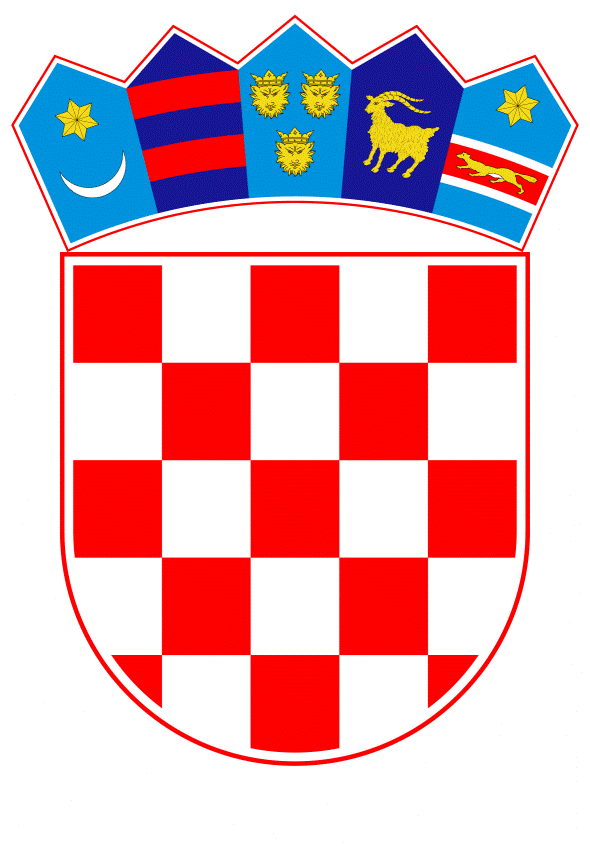 VLADA REPUBLIKE HRVATSKEZagreb, 14. rujna 2022.______________________________________________________________________________________________________________________________________________________________________________________________________________________________VLADA REPUBLIKE HRVATSKENACRTPRIJEDLOG ZAKONA O DOPUNI ZAKONA O ZDRAVSTVENOJ ZAŠTITI,S KONAČNIM PRIJEDLOGOM ZAKONAZagreb, rujan 2022.PRIJEDLOG ZAKONA O DOPUNI ZAKONA O ZDRAVSTVENOJ ZAŠTITI I.	USTAVNA OSNOVA ZA DONOŠENJE ZAKONA Ustavna osnova za donošenje ovoga zakona sadržana je u članku 2. stavku 4. podstavku 1. Ustava Republike Hrvatske („Narodne novine“, br. 85/10. - pročišćeni tekst i 5/14. - Odluka Ustavnog suda Republike Hrvatske). II.	OCJENA STANJA I OSNOVNA PITANJA KOJA SE TREBAJU UREDITI ZAKONOM TE POSLJEDICE KOJE ĆE DONOŠENJEM ZAKONA PROISTEĆIZakonom o zdravstvenoj zaštiti („Narodne novine“, broj 100/18.), koji je Hrvatski sabor donio na sjednici održanoj 31. listopada 2018., a koji je noveliran 2019. i 2020., uređuje se društvena skrb za zdravlje stanovništva, načela i mjere zdravstvene zaštite, prava i obveze osoba u korištenju zdravstvene zaštite, razine zdravstvene djelatnosti, sadržaj i organizacijski oblici obavljanja zdravstvene djelatnosti te nadzor nad obavljanjem zdravstvene djelatnosti.Zakonom o reprezentativnosti udruga poslodavaca i sindikata („Narodne novine”, br. 93/14. i 26/15.), uređeno je da u postupku utvrđivanja reprezentativnosti sindikata reprezentativnim sindikatom smatra se sindikat koji na razini za koju se utvrđuje reprezentativnost ima najmanje dvadeset posto radnika članova od ukupnog broja sindikalno organiziranih radnika zaposlenih na razini na kojoj se utvrđuje reprezentativnost. Sindikalno organizirani liječnici nisu u mogućnosti ostvariti reprezentativnost za sudjelovanje u pregovorima za kolektivni ugovor u području zdravstvene djelatnosti koju izravno obavljaju jer ne mogu ispuniti uvjete reprezentativnosti sukladno Zakonu o reprezentativnosti udruga poslodavaca i sindikata. Budući da Kolektivni ugovor za djelatnost zdravstva i zdravstvenog osiguranja („Narodne novine“, br. 29/18., 35/19., 78/19., 92/19. i 56/20.), vrijedi do 31. prosinca 2022., a sukladno članku 20. Kolektivnog ugovora pregovori za novi kolektivni ugovor moraju započeti 60 dana prije isteka važećeg Kolektivnog ugovora, nužno je donošenje ovoga zakona, po hitnom postupku, kako bi se osiguralo da liječnici, kao temeljni i mjerodavni nositelj zdravstvene djelatnosti, ostvare reprezentativnost za sudjelovanje u pregovorima za novi kolektivni ugovor za djelatnost zdravstva i zdravstvenog osiguranja. S obzirom na to da obavljanje liječničkog zvanja i djelovanje liječnika kao temeljnog, samostalnog i odgovornog nositelja zdravstvene djelatnosti koja je od posebnog interesa za Republiku Hrvatsku i koja osigurava zdravstvenu zaštitu svakom pojedincu, obitelji i cjelokupnom pučanstvu u Republici Hrvatskoj, neophodno je osigurati reprezentativnost liječnika za sudjelovanje u pregovorima u kolektivnom ugovoru kojim će se urediti prava i obveze iz rada i po osnovi rada radnika u djelatnosti zdravstva i zdravstvenog osiguranja za plaće i druga materijalna prava radnika.Predloženim zakonom dopunjuje se Zakon o zdravstvenoj zaštiti, odnosno uvode se odredbe o reprezentativnosti na način da se uređuje da se u pregovorima o sklapanju kolektivnog ugovora za djelatnost zdravstva i zdravstvenog osiguranja koji se primjenjuje na liječnike, reprezentativnim sindikatom smatra i liječnički sindikat koji ima najmanje dvadeset posto liječnika članova sindikata od ukupnog broja zaposlenih liječnika na koje se kolektivni ugovor primjenjuje.III.	OCJENA I IZVORI SREDSTAVA POTREBNIH ZA PROVOĐENJE ZAKONAZa provedbu ovoga zakona nije potrebno osigurati dodatna financijska sredstva u državnom proračunu Republike Hrvatske.IV.	PRIJEDLOG ZA DONOŠENJE ZAKONA PO HITNOM POSTUPKUU skladu s člankom 204. Poslovnika Hrvatskoga sabora („Narodne novine“, br. 81/13., 113/16., 69/17., 29/18., 53/20., 119/20. - Odluka Ustavnog suda Republike Hrvatske i 123/20.), predlaže se donošenje ovoga zakona po hitnom postupku radi osobito opravdanih razloga. Naime, donošenje ovoga zakona i njegovo stupanje na snagu što je prije moguće iznimno je važno u cilju osiguranja da liječnici, kao temeljni i mjerodavni nositelj zdravstvene djelatnosti, ostvare reprezentativnost za sudjelovanje u pregovorima za novi kolektivni ugovor za djelatnost zdravstva i zdravstvenog osiguranja. Slijedom toga, smatra se da su ostvareni uvjeti postojanja osobito opravdanih razloga i predlaže se stupanje na snagu ovoga zakona prvoga dana od dana objave u „Narodnim novinama“.KONAČNI PRIJEDLOG ZAKONA O DOPUNIZAKONA O ZDRAVSTVENOJ ZAŠTITIČlanak 1.U Zakonu o zdravstvenoj zaštiti („Narodne novine”, br. 100/18. i 147/20.), iza članka 197. dodaje se članak 197.a koji glasi:„Članak 197.a(1) U postupku utvrđivanja reprezentativnosti za kolektivno pregovaranje s Vladom Republike Hrvatske o sklapanju kolektivnog ugovora za zaposlene u ustanovama u sustavu zdravstva i zdravstvenog osiguranja za čije se plaće i druga materijalna prava sredstva osiguravaju u državnom proračunu, odnosno riznici prema posebnom propisu ili iz sredstava Hrvatskog zavoda za zdravstveno osiguranje, a koji provodi Povjerenstvo za utvrđivanje reprezentativnosti na temelju općega propisa kojim se uređuju kriteriji i postupak utvrđivanja reprezentativnosti sindikata za kolektivno pregovaranje, iznimno od kriterija reprezentativnosti utvrđenoga općim propisom, uz sindikate utvrđene reprezentativnim u skladu s odredbama općeg propisa o reprezentativnosti, na temelju ovoga Zakona reprezentativnim sindikatom smatrat će se i sindikat koji ima najmanje dvadeset posto članova liječnika od ukupnog broja radnika liječnika zaposlenih u ustanovama u području pregovora. (2) U postupku utvrđivanja reprezentativnosti za kolektivno pregovaranje iz stavka 1. ovoga članka broj liječnika članova sindikata ne ubraja se u ukupni broj sindikalno organiziranih radnika članova koji prema općem propisu kojim se uređuju kriteriji i postupak utvrđivanja reprezentativnosti sindikata za kolektivno pregovaranje čini zbroj radnika članova svih sindikata koji sudjeluju u postupku utvrđivanja reprezentativnosti.“.Članak 2.Ovaj Zakon stupa na snagu prvoga dana od dana objave u „Narodnim novinama“.O B R A Z L O Ž E N J EUz članak 1.Ovim člankom osigurava se da liječnici, kao temeljni i mjerodavni nositelj zdravstvene djelatnosti, ostvare reprezentativnost za sudjelovanje u pregovorima vezano uz novi kolektivni ugovor za djelatnost zdravstva i zdravstvenog osiguranja. Budući da Kolektivni ugovor za djelatnost zdravstva i zdravstvenog osiguranja („Narodne novine“, br. 29/18., 35/19., 78/19., 92/19. i 56/20.), vrijedi do 31. prosinca 2022., a sukladno članku 20. Kolektivnog ugovora pregovori za novi kolektivni ugovor moraju započeti 60 dana prije isteka važećeg Kolektivnog ugovora, nužno je urediti reprezentativnost liječnika. Stoga će se iznimno od kriterija reprezentativnosti utvrđenoga općim propisom, uz sindikate utvrđene reprezentativnim u skladu s odredbama općeg propisa o reprezentativnosti, na temelju ovoga Zakona reprezentativnim sindikatom smatrat i sindikat koji ima najmanje dvadeset posto članova liječnika od ukupnog broja radnika liječnika zaposlenih u ustanovama u području pregovora.Uz članak 2.Uređuje se stupanje na snagu ovoga zakona prvoga dana od dana njegove objave. Prilog:Izvješće o provedenom savjetovanju sa zainteresiranom javnošću Predlagatelj:Ministarstvo zdravstvaPredmet:Nacrt prijedloga zakona o dopuni Zakona o zdravstvenoj zaštiti, s Nacrtom konačnog prijedloga zakona 